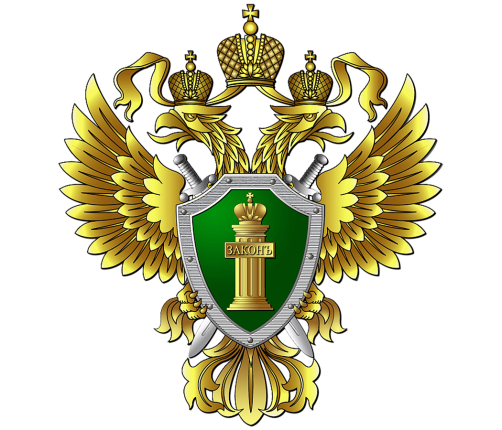 В соответствии с ч. 2 ст. 32 Конституции Российской Федерации, граждане Российской Федерации имеют право избирать и быть избранными в органы государственной власти и органы местного самоуправления, а также участвовать в референдуме.Согласно ч. 3 ст. 32 Конституции Российской Федерации, не имеют права избирать и быть избранными граждане, признанные судом недееспособными, а также содержащиеся в местах лишения свободы по приговору суда.Право на участие в голосовании на выборах возникает у граждан Российской Федерации, достигших ко дню голосования возраста 18 лет.Каждый избиратель голосует лично, голосование за других избирателей,  не допускается (п. 4 ст. 64 Федерального закона Российской Федерации № 67-ФЗ «Об основных гарантиях избирательных прав и права на участие в референдуме граждан Российской Федерации» (далее – ФЗ РФ № 67-ФЗ).Порядок включения в список избирателей.Основанием для включения гражданина Российской Федерации в список избирателей, участников референдума на конкретном избирательном участке является факт нахождения места его жительства на территории этого участка, а в случаях, предусмотренных ФЗ РФ № 67-ФЗ, факт пребывания (временного пребывания, нахождения) гражданина на территории этого участка (при наличии у гражданина активного избирательного права, права на участие в референдуме). Факт нахождения места жительства либо пребывания (временного пребывания) гражданина на территории определенного избирательного участка, участка референдума устанавливается органами регистрационного учета граждан Российской Федерации по месту жительства и по месту пребывания в пределах Российской Федерации в соответствии с законодательством Российской Федерации, а в случаях, предусмотренных ФЗ РФ № 67-ФЗ другими уполномоченными на то органами, организациями и должностными лицами.Список избирателей составляется отдельно по каждому избирательному участку соответствующей избирательной комиссией (п.7 ст.17 ФЗ РФ № 67-ФЗ) и за 10 дней до дня голосования представляется избирателям для ознакомления и его дополнительного уточнения.Гражданин Российской Федерации, вправе обратиться в участковую комиссию с заявлением о включении его в список избирателей, о любой ошибке или неточности в сведениях о нем, внесенных в список избирателей. В течение 24 часов, а в день голосования в течение двух часов с момента обращения, но не позднее момента окончания голосования участковая комиссия обязана проверить сообщенные заявителем сведения и представленные документы и либо устранить ошибку или неточность, либо принять решение об отклонении заявления с указанием причин такого отклонения, вручив заверенную копию этого решения заявителю (п.15 п.16 ст. 17 ФЗ РФ № 67-ФЗ).Голосование по открепительному удостоверению.Если избиратель в день голосования по уважительной причине (отпуск, командировка, режим трудовой и учебной деятельности, выполнение государственных и общественных обязанностей, состояние здоровья и иные уважительные причины) будет отсутствовать по месту своего жительства и не сможет прибыть в помещение для голосования на избирательном участке, на котором он включен в список избирателей, то он вправе проголосовать по открепительному удостоверению, на том избирательном участке, на котором он будет находиться в день голосования. Открепительное удостоверение выдается комиссией лично избирателю на основании его письменного заявления либо его представителю на основании нотариально удостоверенной доверенности. Досрочное голосование. Досрочное голосование, в случаях предусмотренных законом, проводится путем заполнения избирателем бюллетеня не ранее чем за 10 дней до дня голосования либо в помещении территориальной комиссии (избирательной комиссии муниципального образования, окружной избирательной комиссии) (за 10 - 4 дня до дня голосования) или участковой комиссии (не ранее чем за 3 дня до дня голосования) (п. 2 ст. 65 ФЗ РФ № 67-ФЗ). Для участия в досрочном голосовании, избиратель обращается в соответствующую комиссию с заявлением, в котором указывает причину досрочного голосования. Член соответствующей комиссии проставляет в заявлении избирателя, дату и время досрочного голосования этого избирателя (ст. 65 ФЗ РФ № 67-ФЗ).Голосование вне помещения для голосования.Если избиратель в день голосования по состоянию здоровья, инвалидности не может прибыть в помещение для голосования, то  голосование осуществляется вне помещения для голосования с использованием переносных ящиков. Для участия в голосовании вне помещения для голосования избиратель обращается с письменным заявлением (устным обращением) в избирательный участок. Указанное заявление подается в любое время в течении 10 дней до дня голосования, но не позднее чем за шесть часов до окончания голосования. Заявление избирателя, поступившее позднее указанного срока, не подлежит удовлетворению, о чем избиратель уведомляется устно в момент принятия заявления (устного обращения) (пп. 1, 2, 5 ст.66 ФЗ РФ                № 67-ФЗ).Образование избирательных участков в местах временного пребывания избирателей.Избирательные участки образуются на территории воинской части, расположенной в обособленной, удаленной от населенных пунктов местности, в труднодоступной или отдаленной местности, на судне, которое будет находиться в день голосования в плавании, или на полярной станции, в местах временного пребывания избирателей или в местах, где пребывают избиратели (в больницах, санаториях, домах отдыха, на вокзалах, в аэропортах, местах содержания под стражей подозреваемых и обвиняемых), не имеющие регистрации по месту жительства в пределах Российской Федерации (п.17 ст.17, п.1.1 ст.27 ФЗ РФ                          № 67-ФЗ).Голосование указанных избирателей осуществляется по их личному письменному заявлению, поданному в участковую комиссию не позднее чем за три дня до дня голосования. Информация об этом передается в участковую комиссию, где данный избиратель включен в список избирателей по месту жительства, через соответствующую территориальную комиссию (п. 17 ст.17 ФЗ РФ № 67-ФЗ).Порядок обжалования решений и действий (бездействий) избирательных комиссий.Незаконные решения и действия (бездействия) избирательных комиссий, или ее должностных лиц, нарушающие избирательные права граждан, могут быть обжалованы в вышестоящую избирательную комиссию, избирательную комиссию соответствующего уровня выборов, а также суд или прокуратуру.Ответственность за нарушение законодательства Российской Федерации о выборах устанавливается федеральными законами.Сроки рассмотрения избирательными комиссиями обращений о нарушении законодательства о выборахИзбирательные комиссии обязаны в пределах своей компетенции рассматривать поступившие к ним в период избирательной кампании обращения о нарушении закона, проводить проверки по этим обращениям и давать лицам, направившим обращения, письменные ответы в пятидневный срок, но не позднее дня, предшествующего дню голосования, а по обращениям, поступившим в день голосования или в день, следующий за днем голосования, - немедленно. Если факты, содержащиеся в обращениях, требуют дополнительной проверки, решения по ним принимаются не позднее чем в десятидневный срок (ст.20 ФЗ РФ № 67-ФЗ).Территориальная избирательная комиссия Белогорского района Республики Крым:297600, Республика Крым, г. Белогорск, ул. Мира, 1тел./факс: 8(36559) 9-25-19